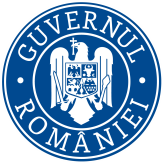 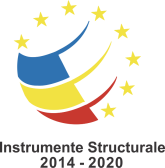 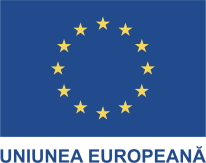 Data: 13.11.2023DESCRIERE PROIECT - „Sprijin pentru implementarea principiului parteneriatului în coordonarea și gestionarea fondurilor europene privind coeziunea”, cod proiect 1.2.098 În luna noiembrie 2023 a fost semnat Actul Adițional nr. 5 la Decizia de finanțare din Programul Operațional Asistență Tehnică 2014-2020 DF nr. 1.2.098 din 05.08.2019 pentru proiectul “Sprijin pentru implementarea principiului parteneriatului în coordonarea și gestionarea fondurilor europene privind coeziunea”, cod proiect 1.2.098, cofinanțat din Fondul European de Dezvoltare Regională, în cadrul Axei Prioritare 1 – Întărirea capacității beneficiarilor de a pregăti și implementa proiecte finanțate din fonduri ESI și diseminarea informațiilor privind aceste fonduri, Obiectivul specific 1.2  ‐  Asigurarea transparenței și credibilității fondurilor ESI și a rolului Politicii de Coeziune a UE, Acțiunea 1.2.2: Activități destinate dezvoltării culturii parteneriale pentru coordonarea și gestionarea FESI. Obiectivul general al proiectului este de a sprijini Ministerul Investițiilor și Proiectelor Europene pentru dezvoltarea si implementarea unui cadru partenerial stabil și organizat la nivelul procesului de coordonare si gestionare a fondurilor europene privind coeziunea.Obiectivele specifice ale proiectului urmăresc:asigurarea unui sistem coordonat de informare si comunicare pentru parteneri;îmbunătățirea activității de lucru în parteneriat cu toți actorii relevanți în cadrul procesului de programare/gestionare a fondurilor europene privind coeziunea;Beneficiar: Ministerul Investițiilor și Proiectelor Europene – Direcția Generală Programare și Coordonare Sistem.Rezultatele prevăzute ale proiectului sunt următoarele:Codul național de conduită privind organizarea parteneriatului;Asistență pentru organizarea reuniunilor/ evenimentelor; Valoarea totală a proiectului: 675.255,12 lei.  Valoare eligibilă este de 675.255,12 lei (din care FEDR 571.871,53 lei, echivalentă cu 84,6897% din valoarea totală eligibilă aprobată,  cofinanțare 103.383,59 lei) Durata proiect: 89 luni, respectiv de la 01.08.2016 până la 31.12.2023.Date de contact: irina.nichifor@mfe.gov.ro.“Proiect cofinanţat din Fondul European de Dezvoltare Regională prin Programul Operațional Asistență Tehnică 2014-2020”